UNIVERSIDADE FEDERAL DO RECÔNCAVO DA BAHIA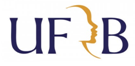 PRÓ-REITORIA DE GRADUAÇÃONÚCLEO DE GESTÃO DO PROGRAMA DE EDUCAÇÃO TUTORIALANEXO IPLANILHA DE AVALIAÇÃO DE TUTOR(A)EDITAL PROGRAD 036/2021Seleção para Tutor(a) - Grupo PET MATA ATLÂNTICA1. AVALIAÇÃO DO CURRÍCULO LATTES: PESO 4 (QUATRO) Serão validadas somente as produções realizadas de 01 novembro de 2018 até a data de publicação do edital. Declaro que as informações são a expressão da verdadeProfessor do Magistério SuperiorUniversidade Federal do Recôncavo da BahiaANEXO IIDECLARAÇÃO DISPINIBILIDADE DE CARGA HORÁRIADeclaro para os devidos fins que eu, _____________________________, SIAPE___________, sou professor(a) em Regime de Dedicação Exclusiva nessa Instituição e, uma vez selecionado(a) para atuar como tutor(a) do Grupo PET Mata Atlântica: conservação e desenvolvimento, disponibilizarei 10 horas semanais para a tutoria. ANEXO V MODELO IMPETRAÇÃO DE RECURSOÀ Comissão de Seleção de tutor(a) para o grupo PET Mata Atlântica.Referente ao Edital PROGRAD N. 036/2021Prezados (as) Senhores(as),Eu, ___________________________________, candidato(a) do processo seletivo para tutor(a) do grupo PET Mata Atlântica da Universidade Federal do Recôncavo da Bahia, venho através deste apresentar o seguinte recurso:1. Motivo do recurso (indique que item do Edital você considera que foi descumprido)_________________________________________________________________________________________________________________________________________________________________________________________________________________________________2. Justificativa fundamentada (diga por que você acha que o item foi descumprido)____________________________________________________________________________________________________________________________________________________________________________________________________________________________________________________________________________________________________________3. Solicitação (com base na justificativa acima, apresente o que você pretende que seja reconsiderado)____________________________________________________________________________________________________________________________________________________________________________________________________________________________________________________________________________________________________________Assinatura _____________________________________________________Data:___/____/____DOCENTE:SIAPE:UNIDADE DE LOTAÇÃO:REGIME DE TRABALHO:ÁREA DE ATUAÇÃO (Segundo Qualis)I - ATIVIDADE DE ENSINO (Pontuação Máxima: 25 pontos)I - ATIVIDADE DE ENSINO (Pontuação Máxima: 25 pontos)I - ATIVIDADE DE ENSINO (Pontuação Máxima: 25 pontos)I - ATIVIDADE DE ENSINO (Pontuação Máxima: 25 pontos)I - ATIVIDADE DE ENSINO (Pontuação Máxima: 25 pontos)I - ATIVIDADE DE ENSINO (Pontuação Máxima: 25 pontos)NºATIVIDADEATIVIDADEPONTOQTDPONTUÇÃOI.1Cada semestre de aulas ministradas em curso de graduação Cada semestre de aulas ministradas em curso de graduação 1I.2Cada semestre de aulas ministradas em curso de pós-graduaçãoCada semestre de aulas ministradas em curso de pós-graduação1I.3Cada semestre de aulas ministradas em curso de extensão Cada semestre de aulas ministradas em curso de extensão 1I.4Cada semestre de aulas ministradas em curso de graduação em outro campusCada semestre de aulas ministradas em curso de graduação em outro campus1I.5Cada semestre de aulas ministradas em curso de pós-graduação em outro campusCada semestre de aulas ministradas em curso de pós-graduação em outro campus1I.6Cada semestre de aulas ministradas em curso de extensão  em outro campusCada semestre de aulas ministradas em curso de extensão  em outro campus1I.7Cada semestre de orientação de estudante de graduação e pós-graduaçãoCada semestre de orientação de estudante de graduação e pós-graduação1I.8Cada semestre de orientação de estudante de ensino médioCada semestre de orientação de estudante de ensino médio1I.9Cada semestre de orientação de monografiaCada semestre de orientação de monografia1I.10Cada semestre de orientação de trabalho de conclusão de curso de graduação e pós-graduaçãoCada semestre de orientação de trabalho de conclusão de curso de graduação e pós-graduação1I.11Cada semestre de orientação de monitoriaCada semestre de orientação de monitoria2I.12Cada semestre de orientação de iniciação científicaCada semestre de orientação de iniciação científica2I.13Cada semestre de orientação de programa de permanênciaCada semestre de orientação de programa de permanência2I.14Cada semestre de co-orientação de estudante de graduação e pós-graduaçãoCada semestre de co-orientação de estudante de graduação e pós-graduação1I.15Cada semestre de co-orientação de estudante de ensino médioCada semestre de co-orientação de estudante de ensino médio2I.16Cada semestre de co-orientação de monografiaCada semestre de co-orientação de monografia1I.17Cada semestre de co-orientação de trabalho de conclusão de curso de graduação e pós-graduaçãoCada semestre de co-orientação de trabalho de conclusão de curso de graduação e pós-graduação1I.18Cada semestre de co-orientação de monitoriaCada semestre de co-orientação de monitoria1I.19Cada semestre de co-orientação de iniciação científicaCada semestre de co-orientação de iniciação científica1I.20Cada semestre de co-orientação de programa de permanênciaCada semestre de co-orientação de programa de permanência1I.21Cada orientação com outra natureza acadêmica com período mínimo de 1 semestreCada orientação com outra natureza acadêmica com período mínimo de 1 semestre1I.22Cada participação em banca examinadora de tese de doutoradoCada participação em banca examinadora de tese de doutorado2I.23Cada participação em banca examinadora de dissertação de mestradoCada participação em banca examinadora de dissertação de mestrado2I.24Cada participação em banca examinadora de qualificação de doutoradoCada participação em banca examinadora de qualificação de doutorado2I.25Cada participação em banca examinadora de qualificação de mestradoCada participação em banca examinadora de qualificação de mestrado2I.26Cada participação em banca examinadora de monografiaCada participação em banca examinadora de monografia1I.27Cada participação em banca examinadora de processos seletivos diversosCada participação em banca examinadora de processos seletivos diversos2I.28Cada participação em banca examinadora de concurso para professor titularCada participação em banca examinadora de concurso para professor titular5I.29Cada participação em banca examinadora de concurso para professor (exceto titular)Cada participação em banca examinadora de concurso para professor (exceto titular)3ITOTAL ATIVIDADES DE ENSINOTOTAL ATIVIDADES DE ENSINO0II - ATIVIDADE DE EXTENSÃO (Pontuação Máxima: 25 pontos)II - ATIVIDADE DE EXTENSÃO (Pontuação Máxima: 25 pontos)II - ATIVIDADE DE EXTENSÃO (Pontuação Máxima: 25 pontos)II - ATIVIDADE DE EXTENSÃO (Pontuação Máxima: 25 pontos)II - ATIVIDADE DE EXTENSÃO (Pontuação Máxima: 25 pontos)II - ATIVIDADE DE EXTENSÃO (Pontuação Máxima: 25 pontos)NºATIVIDADEATIVIDADEPONTOQTDPONTUÇÃOII.1Cada semestre de coordenação de Programa de Extensão Universitária, registrado na PROEXTCada semestre de coordenação de Programa de Extensão Universitária, registrado na PROEXT2II.2Cada semestre de participação em equipe de Programa de Extensão Universitária, registrado na PROEXTCada semestre de participação em equipe de Programa de Extensão Universitária, registrado na PROEXT1II.3Cada elaboração de Programa de Extensão Universitária, registrado na PROEXTCada elaboração de Programa de Extensão Universitária, registrado na PROEXT1II.4Cada elaboração de Projeto de Extensão Universitária, registrado na PROEXTCada elaboração de Projeto de Extensão Universitária, registrado na PROEXT1II.5Cada semestre de coordenação de Projeto de Extensão Universitária, registrado na PROEXT e/ou setor de convêniosCada semestre de coordenação de Projeto de Extensão Universitária, registrado na PROEXT e/ou setor de convênios2II.6Cada semestre de participação em equipe de Projeto de Extensão Universitária, registrado na PROEXTCada semestre de participação em equipe de Projeto de Extensão Universitária, registrado na PROEXT1II.7Cada elaboração de Projeto de Extensão Universitária, registrado na PROEXTCada elaboração de Projeto de Extensão Universitária, registrado na PROEXT1II.8Cada coordenação de Curso de até 8 horasCada coordenação de Curso de até 8 horas2II.9Cada coordenação de Curso de 9 até 35 horasCada coordenação de Curso de 9 até 35 horas4II.10Cada coordenação de Curso a partir de 36 horasCada coordenação de Curso a partir de 36 horas5II.11Cada participação na comissão organizadora de Curso de até 8 horasCada participação na comissão organizadora de Curso de até 8 horas1,5II.12Cada participação na comissão organizadora de Curso de 9 até 35 horasCada participação na comissão organizadora de Curso de 9 até 35 horas1,5II.13Cada participação na comissão organizadora de Curso a partir de 36 horasCada participação na comissão organizadora de Curso a partir de 36 horas1,5II.14Cada coordenação de Evento de até 8 horas, registrado na PROEXTCada coordenação de Evento de até 8 horas, registrado na PROEXT3II.15Cada coordenação de Evento de 9 até 35 horas, registrado na PROEXTCada coordenação de Evento de 9 até 35 horas, registrado na PROEXT4II.16Cada coordenação de Evento a partir de 36 horas, registrado na PROEXTCada coordenação de Evento a partir de 36 horas, registrado na PROEXT5II.17Cada participação na comissão organizadora de Evento de até 8 horas, registrado na PROEXTCada participação na comissão organizadora de Evento de até 8 horas, registrado na PROEXT1II.18Cada participação na comissão organizadora de Evento de 9 até 35 horas, registrado na PROEXTCada participação na comissão organizadora de Evento de 9 até 35 horas, registrado na PROEXT1II.19Cada participação na comissão organizadora de Evento a partir de 36 horas, registrado na PROEXTCada participação na comissão organizadora de Evento a partir de 36 horas, registrado na PROEXT1II.20Cada participação como ouvinte em cursoCada participação como ouvinte em curso1II.21Cada participação como ouvinte em eventoCada participação como ouvinte em evento1II.22Cada palestra proferida em eventos internacionaisCada palestra proferida em eventos internacionais3II.23Cada palestra proferida em eventos nacionaisCada palestra proferida em eventos nacionais1II.24Cada palestra proferida em eventos regionaisCada palestra proferida em eventos regionais1II.25Cada palestra proferida em eventos locaisCada palestra proferida em eventos locais1II.26Cada participação em mesa redondaCada participação em mesa redonda1II.27Cada comunicação oral em evento internacionalCada comunicação oral em evento internacional5II.28Cada comunicação oral em evento nacionalCada comunicação oral em evento nacional1II.29Cada comunicação oral em evento regionalCada comunicação oral em evento regional1II.30Cada comunicação oral em evento localCada comunicação oral em evento local1II.31Cada pôster apresentado em enventoCada pôster apresentado em envento1II.32Cada serviço prestado registrado no Centro de lotação do docente e na PROEXTCada serviço prestado registrado no Centro de lotação do docente e na PROEXT3II.33Cada consultoria registrada nos Centro de lotação do docente e na PROEXTCada consultoria registrada nos Centro de lotação do docente e na PROEXT3II.34Cada relatório técnico de serviço ou consultoria registrado nos Centro de lotação do docente e na PROEXTCada relatório técnico de serviço ou consultoria registrado nos Centro de lotação do docente e na PROEXT3II.35Cada coordenação geral de evento científico internacionalCada coordenação geral de evento científico internacional7II.36Cada coordenação geral de evento científico nacionalCada coordenação geral de evento científico nacional4II.37Cada coordenação geral de evento científico regionalCada coordenação geral de evento científico regional2II.38Cada coordenação geral de evento científico localCada coordenação geral de evento científico local2II.39Cada coordenação geral de evento artístico-cultural internacionalCada coordenação geral de evento artístico-cultural internacional7II.40Cada coordenação geral de evento artístico-cultural nacionalCada coordenação geral de evento artístico-cultural nacional5II.41Cada coordenação geral de evento artístico-cultural regionalCada coordenação geral de evento artístico-cultural regional3II.42Cada coordenação geral de evento artístico-cultural localCada coordenação geral de evento artístico-cultural local3II.43Cada coordenação geral de desportivo artístico-cultural internacionalCada coordenação geral de desportivo artístico-cultural internacional7II.44Cada coordenação geral de evento desportivo nacionalCada coordenação geral de evento desportivo nacional5II.45Cada coordenação geral de evento desportivo regionalCada coordenação geral de evento desportivo regional3II.46Cada coordenação geral de evento desportivo localCada coordenação geral de evento desportivo local3II.47Cada participação em comissão organizadora de evento científico internacionalCada participação em comissão organizadora de evento científico internacional5II.48Cada participação em comissão organizadora de evento científico nacionalCada participação em comissão organizadora de evento científico nacional3II.49Cada participação em comissão organizadora de evento científico regionalCada participação em comissão organizadora de evento científico regional2II.50Cada participação em comissão organizadora de evento científico localCada participação em comissão organizadora de evento científico local2II.51Cada participação em comissão organizadora de evento artístico-cultural internacionalCada participação em comissão organizadora de evento artístico-cultural internacional5II.52Cada participação em comissão organizadora de evento artístico-cultural nacionalCada participação em comissão organizadora de evento artístico-cultural nacional3II.53Cada participação em comissão organizadora de evento artístico-cultural regionalCada participação em comissão organizadora de evento artístico-cultural regional2II.54Cada participação em comissão organizadora de evento artístico-cultural localCada participação em comissão organizadora de evento artístico-cultural local2II.55Cada participação em comissão organizadora de desportivo artístico-cultural internacionalCada participação em comissão organizadora de desportivo artístico-cultural internacional5II.56Cada participação em comissão organizadora de evento desportivo nacionalCada participação em comissão organizadora de evento desportivo nacional3II.57Cada participação em comissão organizadora de evento desportivo regionalCada participação em comissão organizadora de evento desportivo regional2II.58Cada participação em comissão organizadora de evento desportivo localCada participação em comissão organizadora de evento desportivo local2TOTAL ATIVIDADES DE EXTENSÃOTOTAL ATIVIDADES DE EXTENSÃO0III - ATIVIDADE DE PESQUISA (Pontuação Máxima: 05 pontos)III - ATIVIDADE DE PESQUISA (Pontuação Máxima: 05 pontos)III - ATIVIDADE DE PESQUISA (Pontuação Máxima: 05 pontos)III - ATIVIDADE DE PESQUISA (Pontuação Máxima: 05 pontos)III - ATIVIDADE DE PESQUISA (Pontuação Máxima: 05 pontos)III - ATIVIDADE DE PESQUISA (Pontuação Máxima: 05 pontos)NºATIVIDADEATIVIDADEPONTOQTDPONTUÇÃOIII.1Cada projeto de pesquisa elaborado registrado na PPGCI ou Centro de EnsinoCada projeto de pesquisa elaborado registrado na PPGCI ou Centro de Ensino1III.2Cada relatório de atividade de pesquisa elaborado registrado na PPGCI ou Centro de EnsinoCada relatório de atividade de pesquisa elaborado registrado na PPGCI ou Centro de Ensino2III.3Cada coordenação de Projeto de Pesquisa com financiamento registrado na PPGCI ou Centro de EnsinoCada coordenação de Projeto de Pesquisa com financiamento registrado na PPGCI ou Centro de Ensino4III.4Cada coordenação de Projeto de Pesquisa registrado na PPGCI ou Centro de EnsinoCada coordenação de Projeto de Pesquisa registrado na PPGCI ou Centro de Ensino3III.5Cada participação em de Projeto de Pesquisa registrado na PPGCI ou Centro de EnsinoCada participação em de Projeto de Pesquisa registrado na PPGCI ou Centro de Ensino1III.6Cada liderança de grupo de pesquisa reconhecido por instituições de referência por no mínimo 1 semestreCada liderança de grupo de pesquisa reconhecido por instituições de referência por no mínimo 1 semestre2III.7Cada participação em grupo de pesquisa reconhecido por instituições de referência por no mínimo 1 semestreCada participação em grupo de pesquisa reconhecido por instituições de referência por no mínimo 1 semestre1ITOTAL ATIVIDADE DE PESQUISATOTAL ATIVIDADE DE PESQUISATOTAL ATIVIDADE DE PESQUISA0IV - ATIVIDADE DE PRODUÇÃO ACADÊMICA (Pontuação Máxima: 25 pontos)IV - ATIVIDADE DE PRODUÇÃO ACADÊMICA (Pontuação Máxima: 25 pontos)IV - ATIVIDADE DE PRODUÇÃO ACADÊMICA (Pontuação Máxima: 25 pontos)IV - ATIVIDADE DE PRODUÇÃO ACADÊMICA (Pontuação Máxima: 25 pontos)IV - ATIVIDADE DE PRODUÇÃO ACADÊMICA (Pontuação Máxima: 25 pontos)IV - ATIVIDADE DE PRODUÇÃO ACADÊMICA (Pontuação Máxima: 25 pontos)NºATIVIDADEATIVIDADEPONTOQTDPONTUÇÃOIV.1Cada artigo publicado em periódico especializado indexado com Qualis ACada artigo publicado em periódico especializado indexado com Qualis A5IV.2Cada artigo publicado em periódico especializado indexado com Qualis BCada artigo publicado em periódico especializado indexado com Qualis B3IV.3Cada artigo publicado em periódico especializado indexado com Qualis CCada artigo publicado em periódico especializado indexado com Qualis C1IV.4Cada artigo publicado em periódico especializado não indexadoCada artigo publicado em periódico especializado não indexado1IV.5Cada autoria ou co-autoria de livro especializado com conselho editorialCada autoria ou co-autoria de livro especializado com conselho editorial5IV.6Cada autoria ou co-autoria de capítulo de livro especializado com conselho editorialCada autoria ou co-autoria de capítulo de livro especializado com conselho editorial3IV.7Cada trabalho completo publicado em anais de evento internacionalCada trabalho completo publicado em anais de evento internacional2IV.8Cada trabalho completo publicado em evento internacionalCada trabalho completo publicado em evento internacional2IV.9Cada trabalho completo publicado em suplemento de periódico internacionalCada trabalho completo publicado em suplemento de periódico internacional3IV.10Cada trabalho completo publicado em caderno especial de jornal internacionalCada trabalho completo publicado em caderno especial de jornal internacional3IV.11Cada trabalho completo publicado em anais de evento nacional, regional ou localCada trabalho completo publicado em anais de evento nacional, regional ou local1IV.12Cada trabalho completo publicado em evento nacional, regional ou localCada trabalho completo publicado em evento nacional, regional ou local1IV.13Cada trabalho completo publicado em suplemento de periódico nacional, regional ou localCada trabalho completo publicado em suplemento de periódico nacional, regional ou local2IV.14Cada trabalho completo publicado em caderno especial de jornal nacional, regional ou localCada trabalho completo publicado em caderno especial de jornal nacional, regional ou local2IV.15Cada resumo expandido publicado em veículo internacionalCada resumo expandido publicado em veículo internacional1,5IV.16Cada resumo expandido publicado em veículo nacional, regional ou localCada resumo expandido publicado em veículo nacional, regional ou local0,5IV.17Cada resumo simples publicado em veículo internacionalCada resumo simples publicado em veículo internacional0,5IV.18Cada resumo simples publicado em veículo nacional, regional ou localCada resumo simples publicado em veículo nacional, regional ou local0,5IV.19Cada publicação de outros tipos de trabalhoCada publicação de outros tipos de trabalho0,5IV.20Cada publicação de tradução de livroCada publicação de tradução de livro7IV.21Cada publicação de boletim técnicoCada publicação de boletim técnico4IV.22Cada publicação de notícia em revistaCada publicação de notícia em revista1IV.23Cada publicação de notícia em jornalCada publicação de notícia em jornal1IV.24Cada exposição realizadaCada exposição realizada3IV.25Cada obra artística realizadaCada obra artística realizada2IV.26Cada produção e design realizadaCada produção e design realizada2IV.27Cada obra literária desenvolvidaCada obra literária desenvolvida2IV.28Cada audiovisual desenvolvidoCada audiovisual desenvolvido1IV.29Cada exposição premiadaCada exposição premiada10IV.30Cada obra artística premiadaCada obra artística premiada10IV.31Cada produção e design premiadaCada produção e design premiada10IV.32Cada obra literária premiadaCada obra literária premiada10IV.33Cada audiovisual premiadoCada audiovisual premiado10IV.34Cada software desenvolvido cadastrado na PPGCICada software desenvolvido cadastrado na PPGCI15IV.35Cada desenho industrial registrado na PPGCICada desenho industrial registrado na PPGCI15IV.36Cada pedido de patente depositado e em fase de avaliaçãoCada pedido de patente depositado e em fase de avaliação15IV.37Cada patente concedidaCada patente concedida30IV.38Cada revisão de artigo científico com QualisCada revisão de artigo científico com Qualis1IV.39Cada revisão de projetos de agência de fomentoCada revisão de projetos de agência de fomento1IV.40Cada revisão de trabalhos de outras naturezasCada revisão de trabalhos de outras naturezas1IV.41Cada semestre de participação como editor chefe de qualquer tipo de publicaçãoCada semestre de participação como editor chefe de qualquer tipo de publicação2IV.42Cada semestre de participação como membro de corpo editorial de qualquer tipo de publicaçãoCada semestre de participação como membro de corpo editorial de qualquer tipo de publicação1TOTAL ATIVIDADE DE PRODUÇÃO ACADÊMICATOTAL ATIVIDADE DE PRODUÇÃO ACADÊMICATOTAL ATIVIDADE DE PRODUÇÃO ACADÊMICA0V - ATIVIDADES ADMINISTRATIVAS (Pontuação Máxima: 20 pontos)V - ATIVIDADES ADMINISTRATIVAS (Pontuação Máxima: 20 pontos)V - ATIVIDADES ADMINISTRATIVAS (Pontuação Máxima: 20 pontos)V - ATIVIDADES ADMINISTRATIVAS (Pontuação Máxima: 20 pontos)V - ATIVIDADES ADMINISTRATIVAS (Pontuação Máxima: 20 pontos)V - ATIVIDADES ADMINISTRATIVAS (Pontuação Máxima: 20 pontos)NºATIVIDADEATIVIDADEPONTOQTDPONTUÇÃOV.1Cada mês de exercício do cargo de Coordenador de Colegiado de Curso de graduaçãoCada mês de exercício do cargo de Coordenador de Colegiado de Curso de graduação2V.2Cada mês de exercício do cargo de Coordenador de Colegiado de Curso de pós-graduaçãoCada mês de exercício do cargo de Coordenador de Colegiado de Curso de pós-graduação2V.3Cada mês de exercício do cargo de Vice-Coordenador de Colegiado de Curso de graduaçãoCada mês de exercício do cargo de Vice-Coordenador de Colegiado de Curso de graduação1V.4Cada mês de exercício do cargo de Vice-Coordenador de Colegiado de Curso de pós-graduaçãoCada mês de exercício do cargo de Vice-Coordenador de Colegiado de Curso de pós-graduação1V.5Cada mês de exercício do cargo de outras coordenações de programas institucionais sem CD/FGCada mês de exercício do cargo de outras coordenações de programas institucionais sem CD/FG2V.6Cada mês de participação como membro de ConselhosCada mês de participação como membro de Conselhos1V.7Participação com presença mínima de 75% como membro de conselho universitárioParticipação com presença mínima de 75% como membro de conselho universitário1V.8Participação com presença mínima de 75% como membro de câmarasParticipação com presença mínima de 75% como membro de câmaras1V.9Participação com presença mínima de 75% como membro de colegiado de pós-graduaçãoParticipação com presença mínima de 75% como membro de colegiado de pós-graduação2V.10Participação com presença mínima de 75% como membro de colegiado de graduaçãoParticipação com presença mínima de 75% como membro de colegiado de graduação2V.11Participação com presença mínima de 75% como membro de NDEParticipação com presença mínima de 75% como membro de NDE2V.12Participação com presença mínima de 75% como membro de Área de conhecimentoParticipação com presença mínima de 75% como membro de Área de conhecimento1V.13Participação com presença mínima de 75% como membro de comissão permanenteParticipação com presença mínima de 75% como membro de comissão permanente2V.14Participação com presença mínima de 75% como membro de diretoria de associação científicaParticipação com presença mínima de 75% como membro de diretoria de associação científica2V.15Participação com presença mínima de 75% como membro de diretoria de agência de fomentoParticipação com presença mínima de 75% como membro de diretoria de agência de fomento2V.16Participação com presença mínima de 75% como membro de órgão de classeParticipação com presença mínima de 75% como membro de órgão de classe2V.17Participação com presença mínima de 75% como membro de representação sindical docenteParticipação com presença mínima de 75% como membro de representação sindical docente2V.18Participação com presença mínima de 75% como suplente de conselho universitárioParticipação com presença mínima de 75% como suplente de conselho universitário1V.19Participação com presença mínima de 75% como suplente de câmarasParticipação com presença mínima de 75% como suplente de câmaras1TOTAL ATIVIDADE ADMINISTRATIVASTOTAL ATIVIDADE ADMINISTRATIVASTOTAL ATIVIDADE ADMINISTRATIVAS0SÍNTESE DA PONTUAÇÃOSÍNTESE DA PONTUAÇÃOSÍNTESE DA PONTUAÇÃOI- Total de Atividade de EnsinoII- Total de Atividade de ExtensãoIII- Total de Atividade de PesquisaIV- Total de Atividade de Produção AcadêmicaV- Total de Atividades AdministrativasPONTUAÇÃO TOTALLOCAL:DATA: / ASSINATURA: / ASSINATURA:SIAPE nº:SIAPE nº: